Заключениена проект решения окружного Совета депутатов муниципального образования «Зеленоградский городской округ» «О внесении изменений в решение окружного Совета депутатов муниципального образования «Зеленоградский городской округ» от 15 декабря 2017 года № 180 «О бюджете муниципального образования «Зеленоградский городской округ» на 2018 год и плановый период 2019 и 2020 годов». 19.06.2018 г.                                             				        г. ЗеленоградскКонтрольно-счетной комиссией муниципального образования «Зеленоградский городской округ» подготовлено заключение в соответствии с требованиями:-   статьи 264.4 Бюджетного кодекса РФ;- статьи 19 Положения о бюджетном процессе в муниципальном образовании «Зеленоградский городской округ», утвержденного решением окружного Совета депутатов МО «Зеленоградский городской округ» от 16.12.2015 г. № 330.Заключение подготовлено на основании данных:- проекта решения  окружного Совета депутатов муниципального образования «Зеленоградский городской округ» «О внесении изменений в решение окружного Совета депутатов муниципального образования «Зеленоградский городской округ» от 15 декабря 2017 года № 180 «О бюджете муниципального образования «Зеленоградский городской округ» на 2018 год и плановый период 2019 и 2020 годов», внесенного на рассмотрение администрацией муниципального образования «Зеленоградский городской округ»  от 18.06.2018 г., вх. № 194;- пояснительная записка.Представленный проект решения уточняет основные параметры муниципального бюджета  2018 года в следующих объемах: Доходы бюджета увеличиваются на +181919,74 тыс. за счет поступившей финансовой помощи из областного бюджета.        ● Безвозмездные поступления +181919,74, из них:    - дотации +5050,50 тыс. рублей.                -субсидии бюджетам муниципальных образований +13511,23 тыс. рублей.               - субвенции бюджетам муниципальных образований  +163358,01 тыс. рублей.               2. Дефицит   бюджета не изменяется и составляет + 174206,17 тыс. рублей.    3. Расходы бюджета планируются в сумме 1175080,55 тысяч рублей, увеличение с предыдущим решением  (+181919,74  тысяч рублей).Распределение изменений  расходов бюджета уточняются по следующим муниципальным программам и непрограммным расходам:"Социальная поддержка населения" + 3890,21 тыс. рублей;"Развитие культуры" + 66,95 тыс. рублей;"Развитие жилищно-коммунального хозяйства" + 6684,22  тыс. рублей;"Развитие сельского хозяйства"  + 163227,86 тыс. рублей;"Непрограммные направления расходов" + 8050,5 тыс. рублей.        Муниципальная программа МО «Социальная поддержка населения»       + 3890,21 тыс. рубле, из них:   -  мероприятия по организации обеспечению жильем молодых семей (ОБ)  -3890,21 тыс. рублей     Муниципальная программа МО «Развитие культуры» + 66,95 тыс. рублей, из них:       - обеспечение поддержки в сфере культуры (ОБ) + 66,95 тыс. рублей;         Муниципальная программа «Развитие жилищно-коммунального хозяйства» +6684,22 тыс. рублей, из них:       - осуществление мероприятий по благоустройству территории муниципального образования (МБ) -3000,00 тыс. рублей      -     межпоселковый газопровод высокого давления от г. Калининграда к пос. Переславское, Кумачево, Зеленый Гай 1-й этап  +132,22 тыс. рублей      -    дополнена строка: «Создание условий для рекреации, обустройство мест массового отдыха для жителей МО Калининградской области» (ОБ)  +3659,74 тыс. рублей.     -      дополнена строка: «Разработка проектной и рабочей документации по объекту «Межпоселковый газопровод высокого давления от г. Калининграда к пос. Переславское, Кумачево, Зеленый Гай  Зеленоградского района 1-й этап» (ОБ) +3204,57 тыс. рублей.     -     дополнена строка: «Разработка проектной и рабочей документации по объекту «Реконструкция очистных сооружений в пос. Рыбачий Зеленоградского района» (ОБ)  +1361,93 тыс. рублей.      -       дополнена строка: «Разработка проектной и рабочей документации по объекту «Газификация пос. Кострово, пос. Логвино Зеленоградского района» (ОБ)  +1325,76 тыс. рублей. Муниципальная программа МО «Развитие сельского хозяйства»  +163227,86 тыс. рублей, из них:     - субвенция на содержание товарного молочного поголовья КРС молочных пород + 120,28 тыс. рублей;     -субвенция на поддержку производства и переработку сельскохозяйственной продукции в малых формах хозяйствования  -1600 тыс. рублей     - субвенция на возмещение части затрат на строительство, реконструкцию и модернизацию птицеводческих комплексов -5000 тыс. рублей.    - субвенция на возмещение части затрат при определении посевных и сортовых качеств семян и проведение сортоиспытания -62,02 тыс. рублей.    -  субвенция на поддержку племенного животноводства – 900,00 тыс. рублей.    -   поддержка начинающих фермеров +823,27 тыс. рублей.    -   субвенция на возмещение части процентной ставки по инвестиционным кредитам (займам) в агропромышленном комплексе +169976,48 тыс. рублей    -   устойчивое развитие сельских территорий (предоставление социальных выплат на строительство (приобретение) жилья гражданам, проживающим в сельской местности, в том числе молодых семей и молодых специалистов (ОБ) – 130,15 тыс. рублей.          Непрограммные направления расходов  +8050,5 тыс. рублей, из них:   -   исполнение судебных актов по обращению взыскания на средства бюджета городского округа +3000,00 тыс. рублей.   -   адресный инвестиционный перечень объектов капитального вложения в объекты муниципальной собственности  +5050,50 тыс. рублей              Изменения, вносимые проектом решения окружного Совета депутатов муниципального образования «Зеленоградский городской округ» «О внесении изменений в решение окружного Совета депутатов муниципального образования «Зеленоградский городской округ» от 15 декабря 2017 года № 180 «О бюджете муниципального образования «Зеленоградский городской округ» на 201 год и плановый период 2019 и 2020 годов»,  не противоречат нормам бюджетного кодекса РФ и могут быть приняты по усмотрению депутатов окружного Совета депутатов муниципального образования «Зеленоградский городской округ».Председатель КСКМО «Зеленоградский городской округ»                           И.С. Афанасьева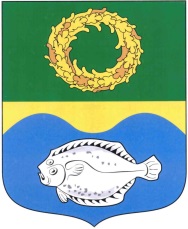 Российская  ФедерацияКалининградская  область  окружной СОВЕТ   ДЕПУТАТОВКОНТРОЛЬНО-СЧЕТНАЯ КОМИССИЯМУНИЦИПАЛЬНОГО   ОБРАЗОВАНИЯ«Зеленоградский    городской округ»